　　　　　　　　　　　　　　帯中１０号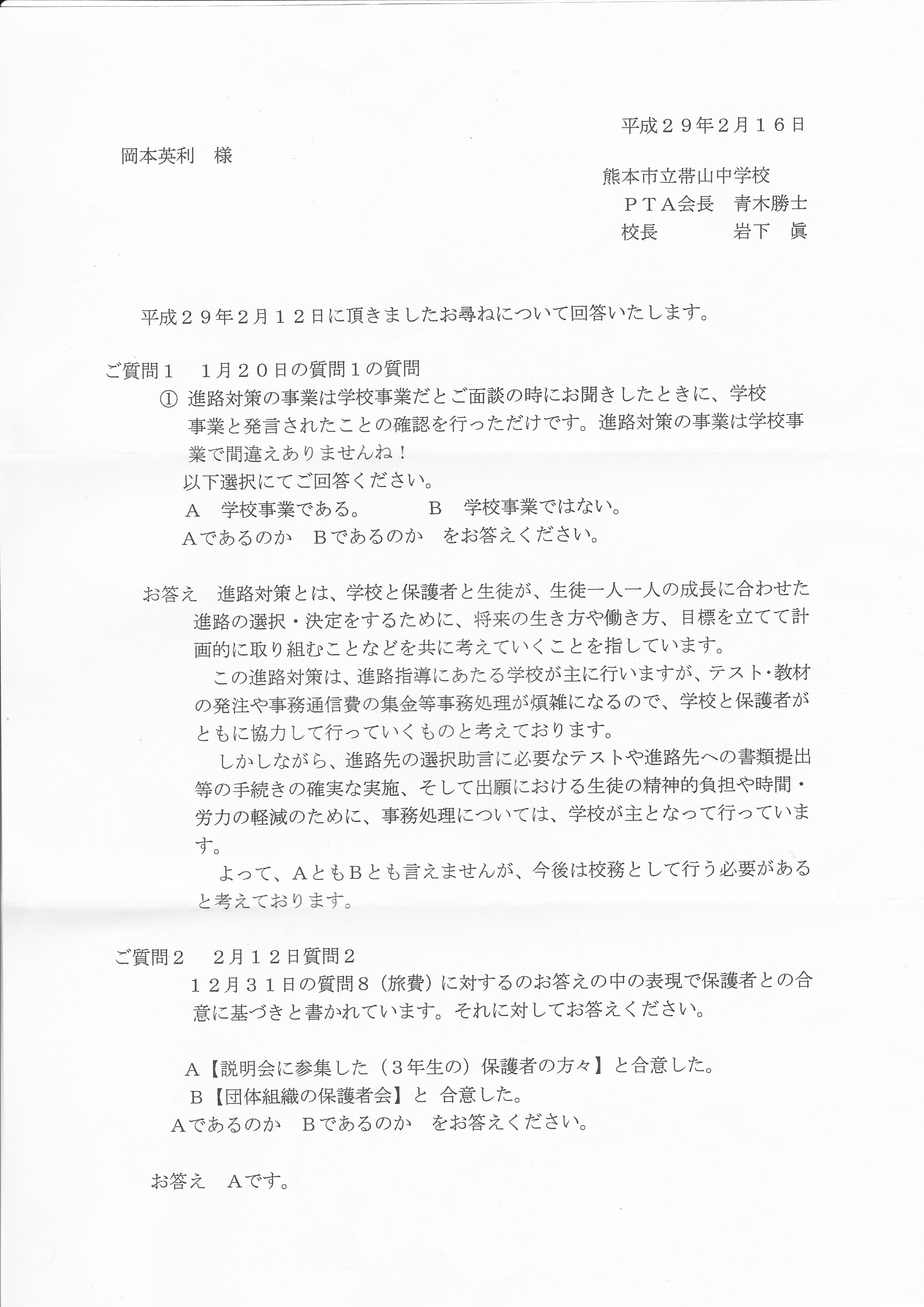 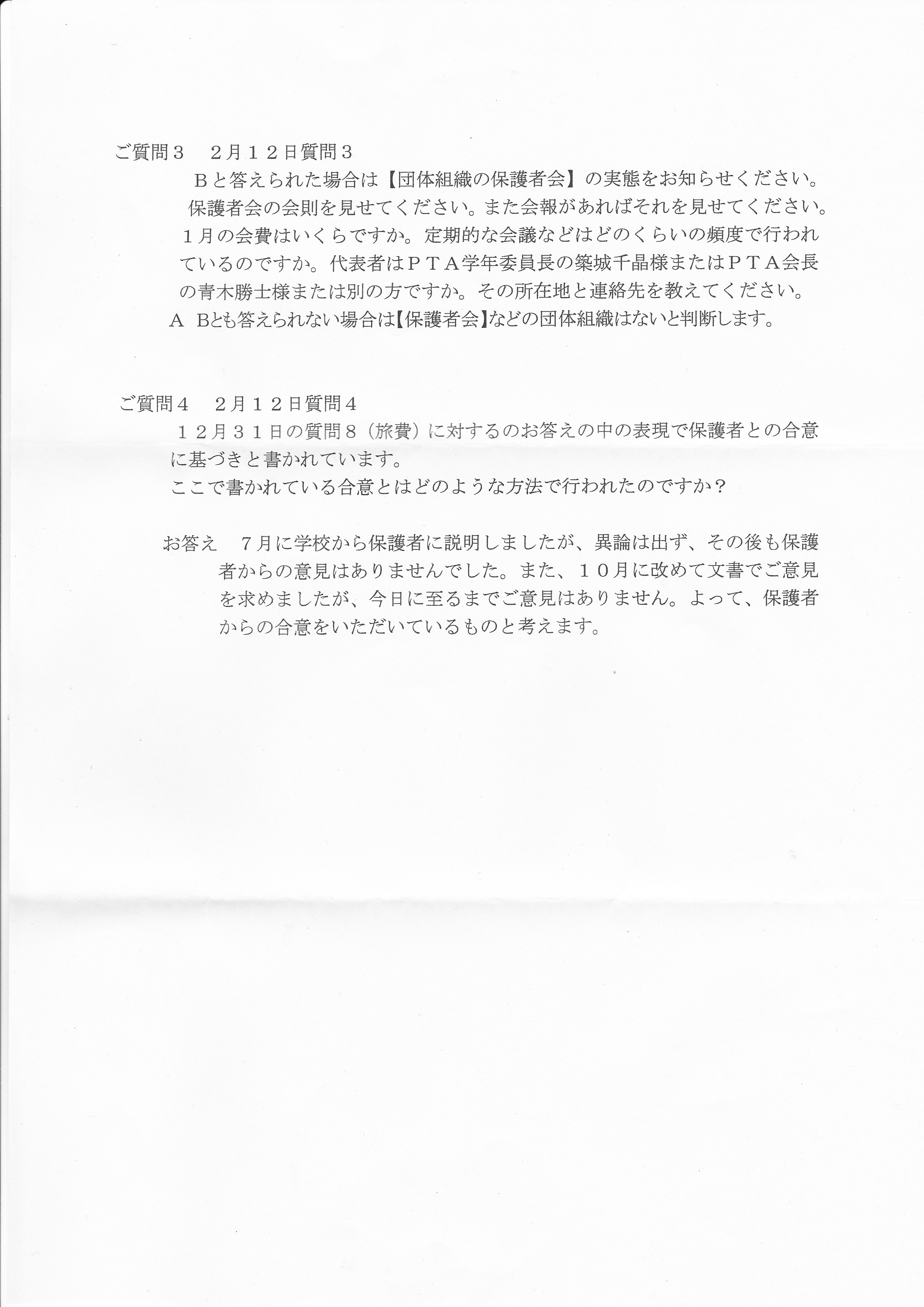 